от 25 марта 2020 года										№ 280Об утверждении Положения о наградах администрации 
городского округа город Шахунья Нижегородской областиВ целях поощрения граждан, организаций за заслуги в социально – экономическом развитии городского округа город Шахунья, большой личный вклад и высокое профессиональное мастерство, способствующее развитию городского округа город Шахунья и местного самоуправления на территории городского округа город Шахунья, администрация городского округа город Шахунья Нижегородской области 
п о с т а н о в л я е т:1. Утвердить прилагаемое Положение о наградах администрации городского округа город Шахунья Нижегородской области.2. Утвердить прилагаемую:2.1. Форму наградного листа (форма № 1) для представления к награждению наградами администрации городского округа город Шахунья Нижегородской области физических лиц.2.2. Форму наградного листа (форма № 2) для представления к награждению наградами администрации городского округа город Шахунья Нижегородской области юридических лиц.2.3. Форму Почетной грамоты администрации городского округа город Шахунья Нижегородской области.2.4. Форму Благодарственного письма администрации городского округа город Шахунья Нижегородской области.3. Начальнику общего отдела администрации городского округа город Шахунья Нижегородской области разместить настоящее постановление на официальном сайте администрации городского округа город Шахунья Нижегородской области.4. Контроль за исполнением настоящего постановления оставляю за собой.Глава местного самоуправлениягородского округа город Шахунья						          Р.В.КошелевУТВЕРЖДЕНОпостановлением администрации городского округа город Шахунья Нижегородской областиот 25.03.2020 г. № 280ПОЛОЖЕНИЕО НАГРАДАХ АДМИНИСТАЦИИ ГОРОДСКОГО ОКРУГА
 ГОРОД ШАХУНЬЯ НИЖЕГОРОДСКОЙ ОБЛАСТИ1. ОБЩИЕ ПОЛОЖЕНИЯ1.1. Настоящее Положение о наградах администрации городского округа город Шахунья Нижегородской области (далее - положение) разработано в целях организации работы и совершенствования порядка награждения и оформления наградных документов в администрации городского округа город Шахунья Нижегородской области (далее -  администрация).1.2. Награды администрации городского округа город Шахунья являются формой поощрения граждан, организаций за заслуги в социально – экономическом развитии городского округа город Шахунья, большой личный вклад и высокое профессиональное мастерство, способствующее развитию городского округа город Шахунья и местного самоуправления на территории городского округа город Шахунья.1.3. К наградам администрации относятся:- Почетная грамота администрации городского округа город Шахунья Нижегородской области;- Благодарственное письмо администрации городского округа город Шахунья Нижегородской области.1.4. Представление (ходатайство) о награждении вносится главе местного самоуправления городского округа город Шахунья руководителями государственных органов, предприятий, учреждений и организаций, расположенных на территории городского округа город Шахунья, органов местного самоуправления городского округа город Шахунья не позднее чем за 2 недели до момента награждения. При награждении в связи с юбилейной датой предприятия, учреждения, организации указывается дата проведения торжественного мероприятия. 1.5. К ходатайству о награждении необходимо приложить наградной лист, с указанием сведений, раскрывающих конкретные заслуги представленного к награждению, согласие на обработку персональных данных, содержащихся в наградных документах, согласно приложению к настоящему положению. Форма наградного листа утверждена настоящим постановлением.Стаж работы у представляемых к награждению должен быть не менее двух лет в последней занимаемой должности.1.6. Вручение наград производится в торжественной обстановке главой местного самоуправления городского округа город Шахунья Нижегородской области либо по его поручению заместителем главы администрации городского округа город Шахунья Нижегородской области.2. ПОРЯДОК НАГРАЖДЕНИЯ ПОЧЕТНОЙ ГРАМОТОЙ АДМИНИСТРАЦИИ ГОРОДСКОГО ОКРУГА ГОРОД ШАХУНЬЯ НИЖЕГОРОДСКОЙ ОБЛАСТИ2.1. Почетной грамотой администрации городского округа город Шахунья Нижегородской области (далее - Почетная грамота) награждаются граждане Российской Федерации, а также предприятия, учреждения, организации  за личный вклад в социально – экономическое развитие городского округа город Шахунья, обеспечение законности, прав и свобод граждан, развитие местного самоуправления на территории городского округа город Шахунья и в связи с юбилейными и знаменательными датами.2.2. Решение о награждении Почетной грамотой принимается главой местного самоуправления городского округа город Шахунья и оформляется распоряжением администрации городского округа город Шахунья. На основании распоряжения изготавливается Почетная грамота со ссылкой на дату и номер распоряжения.2.3. Награждение Почетной грамотой за новые заслуги возможно не реже чем через два года после предыдущего награждения Почетной грамотой или любым другим видом наград администрации городского округа город Шахунья Нижегородской области.2.4. Оформление, учет и регистрацию награжденных Почетной грамотой  осуществляет общий отдел администрации городского округа город Шахунья Нижегородской области.2.5. Дубликаты Почетных грамот взамен утраченной не выдаются.3. ПОРЯДОК НАГРАЖДЕНИЯ БЛАГОДАРСТВЕННЫМ ПИСЬМОМАДМИНИСТРАЦИИ ГОРОДСКОГО ОКРУГА ГОРОД ШАХУНЬЯ НИЖЕГОРОДСКОЙ ОБЛАСТИ3.1. Благодарственное письмо администрации городского округа город Шахунья Нижегородской области (далее – Благодарственное письмо) является поощрением за большую общественную, благотворительную и иную деятельность, направленную на благо населения городского округа город Шахунья Нижегородской области, а также за большой вклад в социально – экономическое развитие городского округа город Шахунья.3.2. Благодарственным письмом награждаются граждане Российской Федерации, а также предприятия, учреждения, организации на территории городского округа город Шахунья.3.3. Решение о награждении Благодарственным письмом принимается главой местного самоуправления городского округа город Шахунья и оформляется распоряжением администрации городского округа город Шахунья. На основании распоряжения изготавливается Благодарственное письмо со ссылкой на дату и номер распоряжения.3.4. Оформление, учет и регистрацию награжденных Благодарственным письмом осуществляет общий отдел администрации городского округа город Шахунья Нижегородской области.3.5. Дубликаты Благодарственных писем взамен утраченной не выдаются_____________________УТВЕРЖДЕНпостановлением администрации городского округа город Шахунья Нижегородской областиот 25.03.2020 г. № 280                                                                                                                      Форма N 1                              НАГРАДНОЙ ЛИСТ                                                      _____________________                                                          (вид награды)                                                      _____________________                                                      _____________________1. Фамилия, Имя, Отчество ____________________________________________________________________________________________________________________________2. Должность, место работы <*>__________________________________________________________________________________________________________________________________________________________________________________________________2.1. Звание _______________________________________________________________3. Дата рождения _________ 4. Образование _________________________________                                         (высшее, среднее профессиональное,                                                   среднее общее)4.1. Сведения об отсутствии неснятой и непогашенной судимости _____________и неснятого дисциплинарного взыскания _____________________________________5.   Какими   наградами   Нижегородской  области  и  иными  <**> наградаминагражден(а) и даты награждений ____________________________________________________________________________________________________________________________________________________________________________________________________________________________________________________________________________6. Стаж работы: общий __ в отрасли ___ в последней занимаемой должности ___7. Трудовая деятельность (сведения с последнего места работы):Сведения в п. 7 соответствуют данным трудовой книжки, личного делаМ.П. (при наличии)___________________________________________________________________________                  (должность, подпись, фамилия, инициалы)    --------------------------------<*>  должность в именительном падеже, место работы в родительном падеже безсокращений и аббревиатур;<**>  награды  органов  государственной  власти  и  местного самоуправлениясубъекта Российской Федерации, предприятий, организаций, учреждений.8.   Характеристика   (с  указанием  конкретных  заслуг  представляемого  кнаграждению)___________________________________________________________________________                   (должность руководителя организации)_______________________                             _______________________       (подпись)                                      (фамилия, инициалы)М.П. "___" __________ ____ годаУТВЕРЖДЕНпостановлением администрации городского округа город Шахунья Нижегородской областиот 25.03.2020 г. № 280                                                                                                                 Форма N 2                              НАГРАДНОЙ ЛИСТ                                            _______________________________                                                    (вид награды)                                            _______________________________                                            _______________________________                                            _______________________________1. Официальное наименование ___________________________________________________________________________________________________________________________________________________________________________________________________________________________________________________________________________________________________________________________________________________________2. Местонахождение (юридический адрес для организаций) _____________________________________________________________________________________________________________________________________________________________________________________________________________________________________________________3. Год образования организации (муниципального образования) _____________________________________________________________________________________________________________________________________________________________________4. Фамилия, имя, отчество руководителя с указанием должности _____________________________________________________________________________________________________________________________________________________________________________________________________________________________________________________________________________________________________________________________________________________________________________________________________5.   Какими   наградами   Нижегородской   области и иными наградами  награждена   организация и даты награждений____________________________________________________________________________________________________________________________________________________________________________________________________________________________________________________________________________________________________________Сведения п. 1 - 5 подтверждаю.М.П.___________________________________________________________________________                   (должность, подпись, фамилия, инициалы)6. Основные направления деятельности (информация о результатах деятельностиза последние 3 года) (для организаций)___________________________________________________________________________     (должность руководителя организации (муниципального образования))__________________________________ ________________________________________            (подпись)                        (фамилия, инициалы)М.П. "__" __________ годаПриложениек Положению о наградахадминистрации городского округа город Шахунья Нижегородской областиСОГЛАСИЕна обработку персональных данныхЯ,__________________________________________________________ (ФИО), даю согласие на обработку приведенных в наградных материалах персональных данных, в том числе фамилии, имени и отчества, сведений о месте работы (службы), дате и месте рождения, образовании, ученой степени, ученого звания, домашнего адреса, стажа работы, сведений трудовой книжки и иной информации, которая в моем наградном листе, а также согласие на проведение в отношении меня проверочных мероприятий в соответствии с требованиями наградного законодательства.Мне известно, что под обработкой моих персональных данных подразумевается совершение действий, предусмотренных пунктом 3 статьи 3 Федерального закона от 27 июля 2006 года № 152-ФЗ «О персональных данных», со сведениями о фактах, событиях и обстоятельствах моей жизни.Настоящее согласие действует со дня его подписания до дня отзыва в письменной форме._____________  ____________дата                     подпись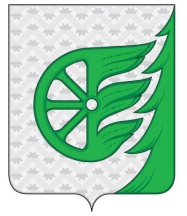 Администрация городского округа город ШахуньяНижегородской областиП О С Т А Н О В Л Е Н И ЕМесяц и годМесяц и годДолжностьМестонахождение организациипоступленияуходаДолжностьМестонахождение организации